Zał. nr 4 do Umowy  o udzielenie wsparcia w zakresie usług doradztwa specjalistycznegoOSOBY BIORĄCE UDZIAŁ W USŁUDZE: Imię i nazwisko Doradcy: ……………………………………………………..………………………………………………………………………Imię i nazwisko osoby/osób reprezentujących Uczestnika:……………………………………………………………………………………………………………………………………………………………………..………………………………………………………………………………………………………………………………………………………………………RODZAJ USŁUGI:………………………………………………………………………………………………………………………………………………………………………ZAŁĄCZNIKI:Karta/y doradcze………………………………………………………….………………………………………………………….Potwierdzam prawidłowe wykonanie usługi i nie wnoszę żadnych zastrzeżeń. ……………………………………………..……………………….Data i podpis osób reprezentujących Uczestnika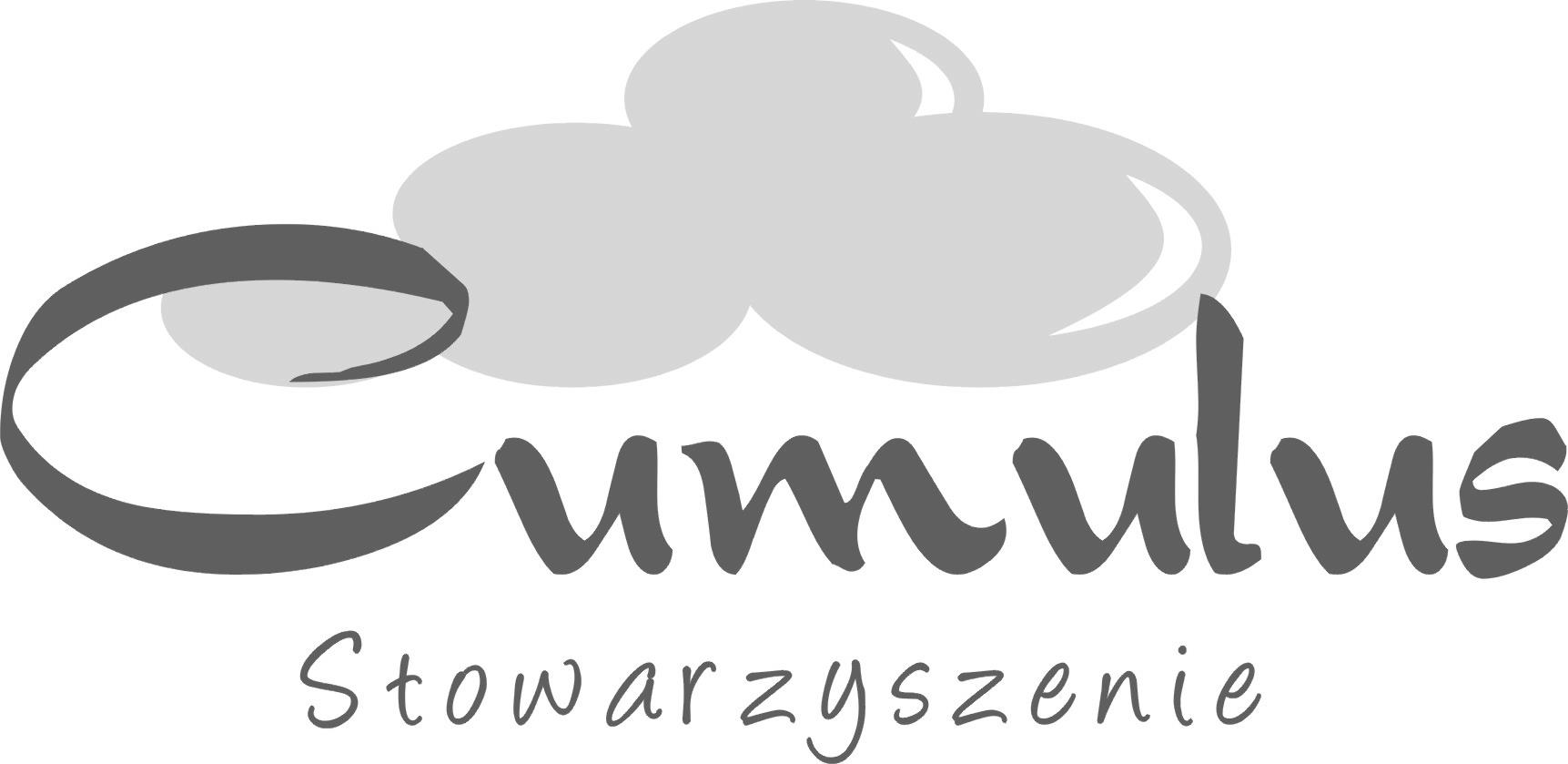 UMOWA NR ………-…..…../………/……………./DS-CUM
[kolej. nr - dd/mm/rrrr/DS-CUM]Uczestnik:  ……………………………………………………………..………………………………………………………………………………..Adres:  …………………………….……………………………………..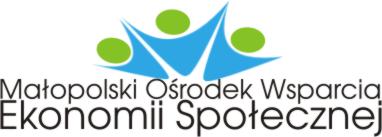 Protokół Odbioru Usługi Doradztwa SpecjalistycznegoData odbioru prac: ………………………….